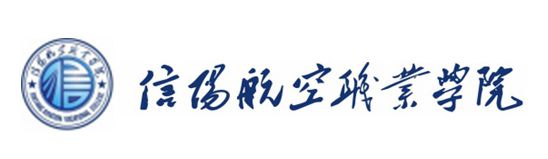 信阳航空职业学院教职工羽毛球赛策划方案信阳航空职业学院工会2021年5月7日目录一、主办单位	1二、组织机构	1三、比赛时间	2四、比赛地点	2五、报名办法	2六、组织要求	3（一）组队要求	3（二）比赛要求	3（三）比赛办法	4（四）观赛要求	5七、奖项设置	5八、附件	6信阳航空职业院教职工羽毛球赛为丰富我校教职工业余生活，增加各二级单位之间交流沟通，提高员工身体素质和凝聚力，让教职工放松工作压力，一起携手运动，赢得健康常在！学校举办教职工羽毛球赛，现将有关事宜安排如下：一、主办单位：学校工会    承办单位：公共教学部    协办单位：各分工会二、组织机构（一）领导小组：组  长：马聪副组长：尚亮  赵东成  员：公教部负责人、各分工会主席   职  责：组织协调工作，保障活动的有序开展。（二）裁判组：裁判长：邹龙成裁判员：范毅东、张少昆、李磊、庄中洋、张沛职  责：公平、公正的判罚每一场比赛。（三）保障组:组  长：田飞组  员：志愿者（6名）职  责：负责处理比赛过程中准备工作，保障比赛的顺利进行。三、比赛时间时间：2021年5月20日——6月18日，具体时间安排另行通知四、比赛地点地点：信阳航空职业学院田径场 五、报名办法 1.报名方式：符合参赛条件的队员，将姓名报各分工会，以分工会为单位报名到工会文体委员处，主办单位不接受个人报名。2.报名截至时间：2021年5月24日3.联系人田飞——18638476359六、组织要求（一）组队要求1.参赛范围：信阳航空职业学院教职工2.组队要求：（1）以各分工会组成代表队参赛。（2）所有参赛运动员须身体健康，患有高血压、心脏病等不适合剧烈运动禁止报名参加。（3）每队参赛选手为3-8人，其中选定1人为队长。（4）各队需有1名领队带领，并自行做好队员组织、训练及后勤保障工作。（二）比赛要求1.比赛的组织成员要做好比赛的各项准备工作。必须职责明确，做到公平、公正、公开。2.整个比赛过程中，队员应服从组织安排、听从指挥、注意安全。3.所有队员应发扬团队精神，“友谊第一，比赛第二”。4.比赛时间内迟到10分钟的球队作自动弃权处理。          5.如果在比赛的时间内由于下雨而不能进行比赛的，就顺延到第二天进行；如遇突发事件暂缓比赛，另行通知。6.在比赛的过程中必须服从裁判的判罚，否则取消参赛资格。（三）比赛办法1、比赛采用最新羽毛球竞赛规程。2、比赛分两个阶段进行，均实行5场3胜制，每场3局2胜，每球得分制。第一阶段采用分组循环赛，每队比赛打满5场，15分制，先到15为胜，第3局到8分时交换场地，每组采用单循环制；第二阶段采用交叉淘汰赛，每队比赛胜3场即为胜出；15分制，超出对方2分胜出，21分封顶，先到为胜，第3局到8分时交换场地。3、计分方法：每赢一场比赛积2分，每参加一场比赛积1分，弃权零分。4、计胜方法：每组按积分排列名次，积分高者名次列前，前两名出线进入下一阶段。比赛两人积分相同时，胜队优先；三人以上积分相同时，依次计算净胜场、净胜局、净胜分；如果计算到净胜分还不能排出顺序，排不出的队抽签决定名次。5、比赛开始10分钟未到者，视为自动弃权（积0分）。6、本次比赛分组按照随机抽签的方式产生。7、所有参赛队伍不可互换人员，不得请外援。（四）观赛要求各分工会应在不影响正常教学和工作前提下，有序组织教职工和学生到现场加油。七、奖项设置男子单打项目：冠军1人，亚军1人，季军2人女子单打项目：冠军1人，亚军1人，季军2人团体优胜奖2组，按每个分工会参赛选手中成绩最好的3人成绩加总排名确定                                         校工会2021年5月7日